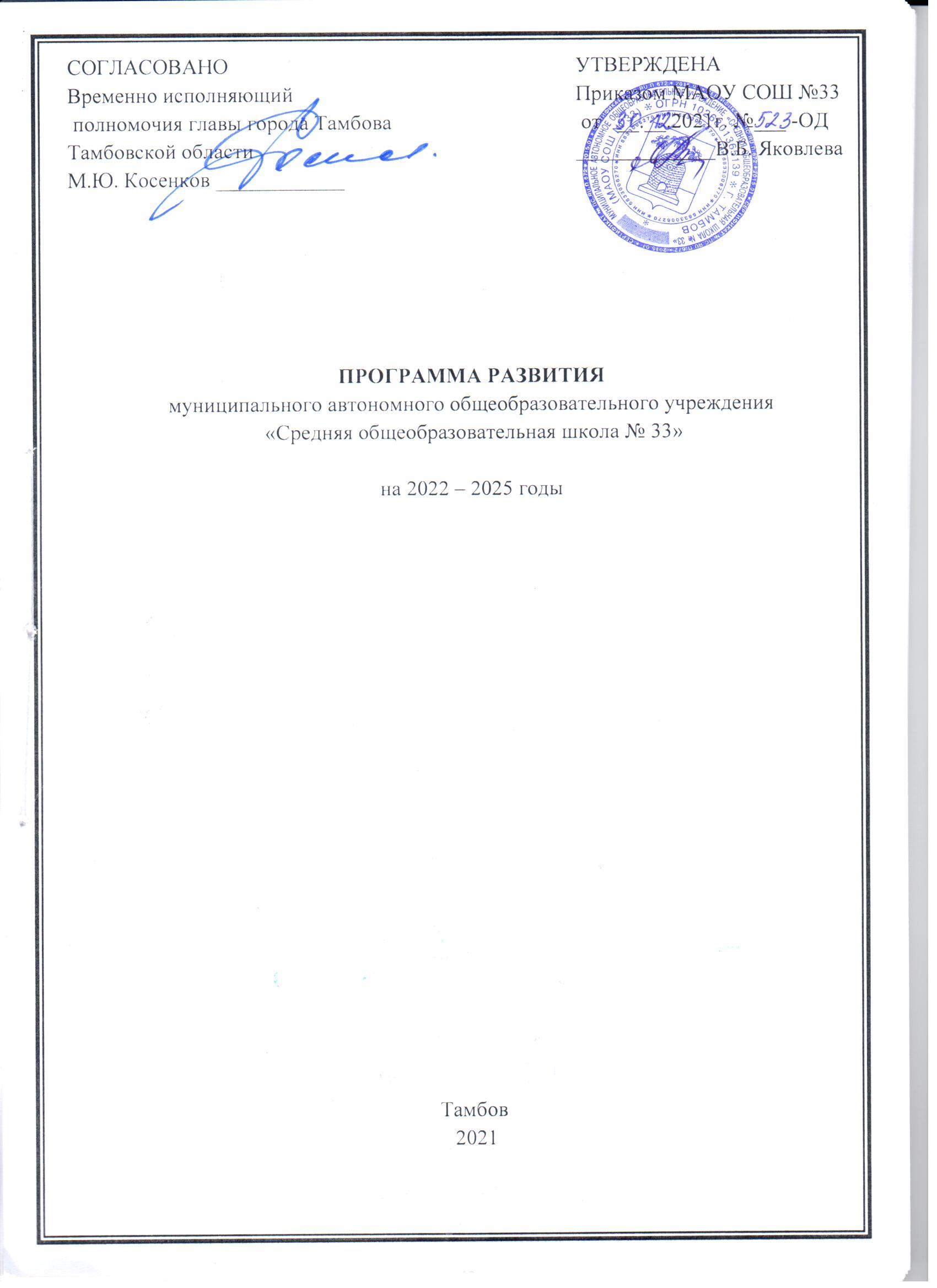 СодержаниеПаспорт Программы развития образовательной организацииРаздел 1. Аналитико-прогностическое обоснование программы1.1. Нормативно-правовая база
Федеральный закон Российской Федерации от 29.12.2012 № 273-ФЗ «Об образовании в Российской Федерации»;Указ Президента РФ от 07.05. 2018 г. N 204 «О национальных целях и стратегических задачах развития Российской Федерации на период до 2024 года» (в редакции от 19.07.2018); Единый квалификационный справочник должностей руководителей, специалистов и служащих, раздел «Квалификационные характеристики должностей работников образования» (Приказ Министерства здравоохранения и социального развития Российской Федерации от 26.08.2010 № 761н;Профессиональный стандарт педагога (педагогическая деятельность в сфере дошкольного, начального общего, основного общего, среднего общего образования), Утвержден приказом Министерства труда и социальной защиты Российской Федерации от18.10.2013 № 544н;Государственная программа Российской Федерации «Развитие образования» на 2018-2025 годы (Постановление Правительства Российской Федерации от 26.12.2017 № 1642);Национальный проект  «Образование» на 2019 – 2024 годы;Федеральный государственный образовательный стандарт начального общего образования (утвержден приказом Минобрнауки Российской Федерации от 06.10.2009 № 373);Федеральный государственный образовательный стандарт основного общего образования (утвержден приказом Минобрнауки Российской Федерации от 17.12.2010 № 1897);Федеральный государственный образовательный стандарт среднего (полного) общего образования (утвержден приказом Минобрнауки Российской Федерации от 17.05.2012 № 413);Федеральный государственный стандарт начального общего образования обучающихся с ограниченными возможностями здоровья (утвержден приказом Минобрнауки Российской Федерации от 19.12.2014г. №1598);Стратегия развития воспитания в Российской Федерации на период до 2025 года (утверждена распоряжением Правительства Российской Федерации от 29.05.2015 N 996-р);Закон «Об образовании в Тамбовской области» (принят постановлением Тамбовской областной Думы от 27.09.2013 № 919);Комплекс мер по развитию системы выявления, поддержки и развития способностей и талантов у детей и молодежи Тамбовской области на 2021-2024 годы (утвержден приказом управления образования и науки Тамбовской области, управления культуры и архивного дела Тамбовской области, управления по физической культуре и спорту Тамбовской области 28.05.2021 №1316/118/239);Муниципальная программа города Тамбова «Развитие образования города Тамбова» (утверждена постановлением администрации города Тамбова от 30.11.2015 №8776);1.2.	Информационно-аналитическая  справка1.2.1  Общие сведения об общеобразовательной организации:1.2.2 Организация образовательной деятельностиПрограмма развития МАОУ СОШ №33  на 2017 - 2021 годы реализована в полном объеме. Цель программы (разработка и создание условий, обеспечивающих эффективное развитие школы, ориентированной на удовлетворение потребностей участников образовательного процесса в доступном и качественном образовании), в целом, достигнута. В школе созданы организационно-педагогические условия для обеспечения высокого качества и доступности образования для каждого обучающегося на основе современного уклада школьной жизни. Профессионализм и педагогическое мастерство коллектива имеют стабильную тенденцию.В рамках национального проекта «Образование»  общая организация образовательной деятельности в образовательной организации подчинена главной задаче образования – удовлетворение образовательных запросов учащихся и их родителей через повышение качества  образования, интеграцию образовательных курсов, сохранение единого образовательного пространства и расширение возможностей получения образования углубленного уровня. Второй немаловажной задачей образовательной деятельности является воспитание гармонично развитой и социально ответственной личности на основе духовно-нравственных ценностей народов РФ, исторических и национально-культурных традиций. В связи с этим, в образовательной организации в соответствии с лицензией осуществляется реализация начального общего, основного общего, среднего общего образования, дополнительного образования детей и взрослых. Учебный план ОО соответствует ФГОС трех уровней и обеспечивает: обязательность федерального компонента; единство образовательного пространства; целостность и сочетаемость обязательной части и части, формируемой участниками образовательных отношений, отражающих согласованность потребностей в образовании личности, общества и государства; особенности образовательной организации; преемственность структуры и содержания начального общего, основного общего  и среднего общего образования; вариативность, обеспечивающую индивидуальные потребности в образовании; дифференциацию с целью реализации возрастных особенностей учащихся. Дополнительное образование детей представлено лицензированными программами дополнительного образования: художественной направленности; физкультурно-спортивной направленности; социально-гуманитарной направленности; технической направленности.Таким образом, образовательная деятельность, осуществляемая в образовательной организации, призвана не только обеспечить получение начального общего, основного общего и среднего общего образования каждым учащимся на максимально возможном и качественном уровне в соответствии с индивидуальными возможностями личности, но и содействовать адаптации ученика к условиям жизни, к реалиям общественного развития, удовлетворяя образовательные потребности учащихся, родителей, региона. Родители в большинстве осознанно выбирают МАОУ СОШ № 33 не только как общеобразовательную организацию, расположенную недалеко от дома, но и как гарант качественного образования и достойного воспитания детей. В ОО сформированы условия, способствующие наиболее полной реализации потенциальных познавательных возможностей всех детей в целом и каждого ребенка в отдельности, принимая во внимание особенности их развития. Означенные условия способствуют формированию эффективного процесса обучения, социально - психологического сопровождения, воспитания и первоначальной профессиональной подготовки. Принципиальное значение имеет обеспечение учащихся с ограниченными возможностями здоровья, доступа в здание образовательной организации, использование дистанционных образовательных технологий, а также своевременное предоставление психолого-педагогических, медицинских, социальных услуг, обеспечивающих адаптивную, безбарьерную среду обучения и жизнедеятельности. Вышеозначенные условия способствуют осуществлению принципа индивидуального и дифференцированного подхода в обучении учащихся с разными образовательными возможностями. Речь идет о применении принципа инклюзивного образования, позволяющего обеспечить равный доступ к образованию для детей с учетом их потребностей и индивидуальных возможностей.Реализацию программы развития обеспечивает формирование целостной системы внешних связей, отражающих разнонаправленность взаимодействий образовательного учреждения, что обуславливает формированию сетевой формы реализации вышеозначенной программы, обеспечивающейся возможностями использования ресурсов нескольких организаций. В частности, речь идет о взаимодействии с другими образовательными и научными организациями, медицинскими организациями, организациями культуры, физкультурно-спортивными и иными организациями, обладающими ресурсами, необходимыми для осуществления обучения, проведения практики и осуществления иных видов учебной деятельности, предусмотренных соответствующей образовательной программой.Реализуя вышеозначенные функции, МАОУ СОШ №33 поддерживает тесную связь с Центром внешкольной работы г.Тамбова, областным Центром развития творчества детей и юношества, Детской школой искусств №3 г.Тамбова, ТОГБОУ ДО ОДЮСШ, СДЮШОР №1, ДЮСШ единоборств №3, спортивной школой олимпийского резерва №3, ДЮСШ №8, Детской библиотекой имени И.А. Крылова, Детской библиотекой имени А.С. Новикова-Прибоя, Детским технопарком «Кванториум-Тамбов», Тамбовской научной библиотекой имени А.С. Пушкина, Тамбовским областным краеведческим музеем. Образовательная организация активно сотрудничает с учреждениями профессионального образования. По договору о взаимном сотрудничестве по профессиональной ориентации реализуется элективный курс «Профессия в деталях» в рамках которого учащиеся получают базовые знания основ профессий в СПО Тамбовской области. По договору о сотрудничестве в системе непрерывного образования учащиеся старших классов осваивают элективные курсы на базе ФГБОУ ВО ТГУ им. Г.Р. Державина. Неоднократно в течение года проводятся дни открытых дверей в средних и высших учебных заведениях г.Тамбова (ТГУ им. Г.Р. Державина, ТГТУ, Тамбовский экономический техникум, Тамбовский техникум экономики и предпринимательства, Тамбовский приборостроительный техникум, Тамбовский политехнический техникум, Тамбовский медицинский колледж, Тамбовский железнодорожный техникум и др.), куда приглашаются выпускники и учащиеся ОО. В течение многих лет образовательная организация тесно сотрудничает с ветеранами Великой Отечественной войны, с депутатами Тамбовской городской Думы.В рамках соглашения о сотрудничестве «Школа-ВУЗ-Предприятие» учащиеся 9-11 классов посещают  выставочный комплекс ПАО «Пигмент», защищают индивидуальные проекты.Образовательная организация успешно реализует инновационные проекты, с 2019 года являлась муниципальной инновационной базовой площадкой по теме «Формирование системы финансово-экономической грамотности в общеобразовательной организации (МАОУ СОШ № 33). На школьном уровне с 2020-2021 учебного года внедряются инновационные проекты  «Школа наставничества», «Формирование внутришкольной системы оценки качества образования», «Школа здоровья: комплексное создание здоровьесберегающей среды в образовательном учреждении», «Общественно-активная школа: новое поколение». Кроме того, в ОО  обеспечивается совместное обучение инвалидов и лиц, имеющих нарушений развития, в рамках реализации  мероприятий  государственной программы «Доступная среда» на 2011-2020 гг. Ежегодно МАОУ СОШ №33 выпускает учащихся 9, 11 классов, успешно прошедших государственную итоговую аттестацию. До 35% выпускников 9-х классов продолжают обучение в ОО на третьем профильном уровне образования. Более 95% выпускников 11-х классов поступают в высшие учебные заведения, и до 85% учащихся поступают по профилю обучения.Таким образом, МАОУ СОШ №33 является востребованным учебным заведением в Советском районе города Тамбова и в целом в городе Тамбове.1.3 Проблемно-ориентированный анализ состояния 
образовательной организацииАктуальность разработки данной программы обусловлена тем, что в настоящее время система образования должна работать на опережение, готовить человека к жизни в постоянно меняющихся условиях. От этого зависит реализация национального проекта  Российской Федерации «Образование» и его подпроектов. Образование должно способствовать развитию человеческого потенциала, решению наиболее значимых и острых социальных проблем. В связи с этим можно говорить о принципиальном изменении роли и места образовательных систем в современном мире. Новое понимание роли образования как стратегического ресурса общества, обеспечивающего его прогресс во всех сферах, требует системных изменений в образовании. Школа, как основная и самая продолжительная ступень образования, становится ключевым моментом обеспечения нового качества образования, от чего зависит дальнейшая жизненная успешность и каждого человека, и общества в целом. В этой связи представленная программа является организационной основой реализации государственной политики в сфере образования, обеспечивая научно-методическую проработку и апробацию системных изменений, реализует новые подходы к формированию современной модели образования, отвечающей задачам государственной программы Российской Федерации «Развитие образования» на 2018-2025 годы, идеям национального проекта «Образование». Главная идея данного проекта – обеспечение нового качества образования, ориентированного на повышение качества жизни будущих выпускников и всего общества  за счет создания в образовательной организации мотивационной образовательной среды.Принципиальным представляется факторный анализ образовательной ситуации, чтобы оценить уровень готовности ОО к реализации проекта, уровень информированности педагогов об актуальном состоянии системы. В ходе проблемно-ориентированного анализа выделены 4 группы факторов, влияющих на актуальное состояние образовательной организации и определяющих ее развитие: Позитивные факторы внешнего порядка (задаваемые извне):внимания со стороны государства к проблемам образования; возможность участия учащихся в городских, региональных мероприятиях; повышение интереса родителей и учащихся к получению качественного образования; возможности использования интернет-ресурсов для образования; возможность участия педагогов в профессиональных конкурсах.Негативные факторы внешнего порядка (угрозы извне): социальные проблемы общества (наркомания, алкоголизм, субкультуры);негативные публикации в сети Интернет о педагогах и  образовательной системе; низкий уровень культуры некоторых родителей, их равнодушие к проблемам образовательной организации; отсутствие в микрорайоне крупных культурных центров; сохраняющийся процент неблагополучных семей, наличие детей, состоящих на внутришкольном учете.Позитивные внутренние факторы (преимущества и сильные стороны): энтузиазм коллектива и администрации, вера в будущее ОО; успехи учащихся – призовые места по итогам городских и областных конкурсов и олимпиад; высококвалифицированный, творческий педагогический коллектив, постоянный состав; высокий нравственный и культурный уровень педагогического коллектива; методическая помощь со стороны руководства, консультирование учителей; высокий уровень толерантности, взаимоуважение между учителями и учащимися; сложившаяся система учебной и воспитательной работы, опыт и традиции ОО. Негативные внутренние факторы (слабые стороны): недостаточная материально-техническая база; снижение общего уровня развития и культуры поступающих в образовательную организацию детей; расхождение в оценке ценностей взрослых и детей; недостаточный уровень владения педагогами современными технологиями обучения и воспитания, экспериментальной и исследовательской деятельности;несформированность гражданской позиции у ряда учащихся и выпускников ОО.Таким образом, основные проблемы, которые предстоит решить в рамках первого этапа программы, касаются, в первую очередь, организационно-правового развития ОО  по обеспечению доступности инновационных образовательных программ, целью которых является изменение содержания образования и внедрение современных образовательных технологий на основе компетентностного подхода, направленного на формирование самостоятельной деятельности обучающихся. Проблемы классифицированы в соответствии с институциональным и содержательным характером предполагаемых преобразований.1.3.1 Условия осуществления образовательной деятельности и обеспечение безопасностиВ ОО созданы все условия для функционирования электронной информационной образовательной среды. Все компьютеры ОО объединены в общую локальную сеть. 26 педагогов имеют личный сайт. Актовые залы оборудованы системой видеоконференцсвязи, организован и ведется электронный документооборот ОО, ведется кадровый учет (сведения о персонале, штатное расписание, сведения о повышении квалификации и т.д.). Для обеспечения методической поддержки педагогов в библиотечном информационном центре ОО имеется информационно-методический банк по предметам учебного плана (медиапрезентации, подборки адресов Интернет-ресурсов, разработки  медиауроков). В учебных кабинетах установлены компьютеры, подключенные к локальной сети ОО и имеющие выход в сеть Интернет. Для педагогов и учащихся работает кабинет общего доступа, обеспечен свободный доступ в компьютерные классы для выполнения различных видов работ.В рамках муниципальной программы «Доступная среда» в здании по адресу улица Серпуховская, дом 15, созданы условия для детей с ограниченными возможностями здоровья, что позволяет обеспечивать создание условий для взаимодействия и равноправного обучения и общения между здоровыми детьми и детьми-инвалидами, детьми с ограниченными возможностями здоровья, развитие и формирование учебно-познавательного и творческого потенциала, возможность ранней социальной адаптации детей-инвалидов, детей с ограниченными возможностями здоровья. Психолого-педагогическое  сопровождение направлено, в первую очередь,  на изучение особенностей развития каждого конкретного учащегося, его особых образовательных потребностей, составление индивидуальной образовательной программы, разработку индивидуальной программы сопровождения, предусматривающей работу как с детьми, так и с родителями.Особого внимания заслуживает создание условий для комплексной безопасности учащихся. Учитывая изменения масштабов, динамичность и жестокость реализации террористических угроз, географическое положение ОО, разрабатываются адекватные меры противодействия и механизм подготовки всех уровней кадрового состава ОО, учащихся и их родителей, умению противостоять и обеспечить защиту. Приоритетными направлениями в области безопасности, антитеррористической защищенности являются:обобщение и анализ практики работы всех уровней работников ОО в целях своевременного и адекватного реагирования на возникающие угрозы;повышение инженерно-технической и физической защищенности образовательной организации с привлечением государственных и негосударственных охранных структур;обучение руководящего состава ОО, планированию, практической реализации мероприятий по обеспечению безопасности, антитеррористической защищенности;подготовка педагогического коллектива и учащихся по вопросам личной и коллективной безопасности;совершенствование системы взаимодействия с правоохранительными органами и государственными структурами по обеспечению безопасности, антитеррористической защищенности МАОУ 
СОШ № 33 во время образовательной деятельности и при проведении массовых мероприятий;предупреждение преступлений и проведение профилактических мер среди учащихся;расширение форм и методов работы со средствами массовой информации по вопросам обеспечения безопасности учащихся в образовательной организации;целенаправленная работа с родительской общественностью о возросшей необходимости повышения ответственности и активности их в деле воспитания у детей бдительности, соблюдения норм общественного поведения и требований безопасности;повышение степени ответственности администрации за обеспечение безопасности личных персональных данных в образовательной организации;дальнейшее совершенствование и развитие системы охраны за счет привлечения внебюджетных средств;создание методической базы необходимой документации по вопросам обеспечения безопасности, антитеррористической защищенности в образовательной организации.Таким образом, проблемными зонами условий осуществления образовательной деятельности и обеспечение безопасности представляются: проблема непринятия идеологии инклюзивного образования;трудности в понимании и реализации подходов к обучению;трудности социально-психологической адаптации детей с ОВЗ;недостаточный уровень ответственности за обеспечение безопасности, антитеррористической защищенности ОО со стороны учащихся и их родителей;несовершенство форм и методов работы со средствами массовой информации по вопросам обеспечения безопасности детей в образовательной организации.Вышеозначенные проблемы нашли свое отражение в рамках заявленной Подпрограммы «Современная школа», где в качестве направления закрепляется необходимость обеспечения сохранности и укрепления нравственного и психического здоровья учащихся за счет создания безопасных и комфортных условий обучения, использование полученных в ОО  знаний для сохранения своего здоровья и в будущем здоровья своих детей; внедрения в ОО новых методов обучения и воспитания, современных образовательных технологий.Кадровый составОдним из главных условий для реализации представленной программы развития является кадровый ресурс. Образовательная организация полностью укомплектована педагогическими кадрами, что обеспечивает высокое качество образовательной деятельности. В ОО работает высококвалифицированный педагогический коллектив. Стабильно выполняется план курсовой переподготовки, повышается педагогическое мастерство учителей, о чем свидетельствует аттестация педагогических работников.  Педагоги ОО задействованы в работе методической службы города, учителя-предметники включены в состав предметных территориальных и государственных экзаменационных комиссий  Тамбовской области. Учителя ОО активно распространяют опыт своей работы, участвуя в семинарах, конкурсах, конференциях, видеоконференциях, мастер-классах, форумах, педагогических чтениях разного уровня и разных форм. Кадровое обеспечениена 2020-2021 учебный годСведения о квалификационной категории в динамикеИсходя из представленных данных, отмечается рост числа учителей с первой квалификационной категорией. Однако сохраняется количество  учителей без категории. Принципиальное значение имеет анализ данных, характеризующих стаж педагогических работников ОО. Исходя из представленных данных наблюдается рост числа педагогов с педагогическим стажем до 10 лет, сохраняется подавляющее число педагогических работников со стажем работы более 20 лет. Однако в  последний год  уменьшилось количество педагогов со стажем от 20 лет и более. Кроме того, имеет место уменьшение числа молодых специалистов и увеличение количества работающих пенсионеров.    Таким образом, проблемными зонами  кадрового состава представляются:увеличение среднего возраста педагогических кадров;отсутствие смены молодого поколения педагогов;стабильно высокое количество работающих пенсионеров;рост числа педагогов без категории.Вышеозначенные проблемы нашли свое отражение в рамках заявленной в Программе развития подпрограммы «Учитель будущего», где в качестве одного из основных направлений предусматривается формирование условий и создание система для непрерывного и планомерного повышения квалификации педагогических работников, в том числе на основе использования современных цифровых технологий, обмена опытом и лучшими педагогическими практиками.1.3.3  Состав учащихсяВ настоящем учебном году в 60 классах-комплектах обучаются 
1625 учащихся, из них в первую смену 1515  человек,  во вторую смену - 89.В этой связи следует рассмотреть изменение численности учащихся за последние три учебные года, что позволить определить основные тенденции.Численность учащихся за последние три учебных годаАнализируя динамику численности учащихся за последние три года, следует указать на наблюдающееся увеличение количества учащихся с 1577 в 2018/2019 учебном году до 1604 учащихся в 2020/2021 учебном году, наибольший приток учащихся наблюдается на уровнях начального общего и среднего общего образования. Следовательно, динамика роста численности обучающихся в ближайшие годы продолжится.Особо следует отметить характеристики учащихся, обучающихся по индивидуальному учебному плану.  В 2020/2021  учебном году в соответствии с рекомендациями врачей на индивидуальном обучении на дому находились 20 учащихся: 7 человек на уровне начального общего образования, 11 человек на уровне основного общего образования и 2 человека на уровне среднего общего образования. Следует отметить, что в 2019/2020 учебном году данные показатели выглядели следующим образом: 23 учащихся обучались по индивидуальному учебному плану. Из них, 11 человек на уровне начального образования, 11 человек на уровне основного общего образования и 1 человек на уровне среднего общего образования.Анализируя качественные характеристики учащихся, необходимо обратить внимание на стабильный уровень выпускников, имеющих оценки 
«4» и «5».Доля учащихся, учащихся на «4» и «5»Анализируя представленные в таблице данные, следует вывод о снижении количества учащихся, имеющий оценки «4» и «5», за последний год. Однако таков результат объясним: в связи с распространением новой коронавирусной инфекции в 2020 и 2021 годах отдельные периоды обучения проводились полностью в дистанционной форме с использованием электронных образовательных технологий. Новая форма обучения и технологическая неготовность отдельных семей учащихся к дистанционному обучению способствовала возникновению пробелов в знаниях отдельных учащихся. В связи с этим, одной из важнейших задач на перспективу – ликвидация пробелов в знаниях, вызванных дистанционной формой обучения, индивидуализация образовательной деятельности.Согласно ФГОС внеурочной деятельностью охвачено 100% учащихся. Это  и занятия различными видами спорта в секциях образовательной организации и муниципальных организациях дополнительного образования, и посещение кружков центра дополнительного образования детей «Шаг в будущее», участие в школьных мероприятиях, акциях,  концертах, конференциях и т.п., экскурсии в организации города и области.  Занятостью в кружках центра дополнительного образования детей «Шаг в будущее» в 2020-2021 учебном году было охвачено 634 ученика. Социальный заказ на дополнительное образование детей растет с каждым годом, в связи с этим прогнозируется расширение деятельности ЦДО «Шаг в будущее».Регулярными занятиями физической культурой охвачены все 1604 ребенка, в том числе ведутся занятия на постоянной основе для детей с ОВЗ (ритмика), занятия в специальных медицинских группах.В 2021 году в мониторинге по сдаче норм ГТО приняли участие учащиеся 1-11х классов. На золотой значок ГТО сдали нормативы 7 учащихся 11-х классов, на серебряный – 2 и бронзовый – 5 учащихся 9-х и 11-х классов.Таким образом, проблемными зонами  состава учащихся  представляются: сохранение количества учащихся, находящихся на индивидуальном обучении на дому;снижение количества учащихся, имеющих оценки «4» и «5»;недостаточная охваченность учеников различными видами спорта в секциях образовательной организации и муниципальных организациях дополнительного образования. Выше означенные проблемы нашли свое отражение в рамках заявленной Подпрограммы «Успех каждого ребенка», предусматривающей необходимость приобретения учениками ОО навыков осознанного выбора сферы деятельности на перспективу, а также  организация разнообразной интересной внеурочной деятельности учащихся, обеспечивающих физическое развитие  личности; формирование эффективной системы выявления, поддержки и развития способностей и талантов у детей и молодежи, направленной на самоопределение и профессиональную ориентацию всех обучающихся.1.3.4. Особенности и результаты образовательной деятельностиАнализируя особенности и результаты образовательной деятельности, следует указать, что ОО как основная и самая продолжительная ступень образования, становится ключевым фактором обеспечения нового качества образования, от которого зависит дальнейшая жизненная успешность и каждого человека, и общества в целом. В этой связи, Программа развития обеспечивает научно-методическую разработку и апробацию системных изменений в деятельности образовательной организации, реализует новые подходы к формированию современной модели образования, в том числе его цифровизацию, отвечающей задачам государственной программы Российской Федерации «Развитие образования» на 2019-2025 годы и национального проекта «Образование». Модель современной ОО должна соответствовать целям опережающего инновационного развития экономики и социальной сферы, обеспечивать рост благосостояния страны и способствовать формированию человеческого потенциала.Осуществляя образовательную деятельность в рамках вышеозначенных направлений, в ОО функционируют общеобразовательные классы, специальное образование: обучение по индивидуальному учебному плану: индивидуальное обучение детей на дому, группы присмотра и ухода за детьми; предпрофильная подготовка на уровне основного общего образования: осуществляется для учащихся 9-х классов через элективный курс «Профессия в деталях»; профильная подготовка на уровне среднего общего образования. Образовательная деятельность школы строится с использованием дистанционных технологий с элементами электронного обучения. Расширяются границы классно-урочной системы через цифровые ресурсы: образовательные платформы Дневник.ру, Я-Класс, РЭШ, МЭШ, Учи.ру и т.п., программы видео-сервисов Zoom, Skype.Важным показателем работы образовательной организации является активное участие в конкурсах профессионального мастерства, где педагоги  показывают высокий уровень педагогических достижений. Педагогическими работниками ОО накоплен значительный методический опыт. Повышение квалификации педагогических работников ОО проходит в соответствии с планом-графиком один раз в три года. Вопрос повышения квалификации решается и внутри ОО. Внутришкольное обучение является тем механизмом, который позволяет повышать квалификацию педагогов непосредственно на рабочем месте или с использованием дистанционных технологий. Предоставление ОО дополнительных платных образовательных услуг позволяет расширить возможности для дополнительного образования учащихся. Результаты образовательной деятельностиПоказатели обученности по школе не достигают 100% на протяжении последних трех лет, динамика отрицательная.Таким образом, проблемными зонами особенностей и результатов образовательной деятельности представляются:  необходимость поиска новых современных методов и средств обучения, направленных на обеспечение главной государственной задачи – право каждого на качественное образование;необходимость поиска новых механизмов интеграции общего и дополнительного образования учащихся;необходимость новых эффективных форм организации внеурочной деятельности;проблемы уровня материально-технических условий образовательной организации, а также необходимость формирования современных технологичных условий обучения в комплексе всех основных видов;необходимость усиления мотивированности педагогов с целью повышения уровня педагогических достижений.Выше означенные проблемы нашли свое отражение в рамках заявленной Подпрограммы «Цифровая образовательная среда», в качестве одного из основных направлений предусматривающая создание современной и безопасной цифровой образовательной среды, обеспечивающей высокое качество и доступность образования всех видов и уровней.Повышение эффективности работы с одаренными детьмиВ ОО создано и успешно работает Научное общество учащихся «Инсайт» (далее – НОУ). В рамках НУО ежегодно для учащихся, имеющих высокий уровень учебной мотивации, проводятся мероприятия, направленные на развитие познавательных и творческих способностей, формирование навыка исследовательской деятельности: научно-практические конференции, квесты, Квизы, интеллектуальные игры.  Традиционно в образовательной организации проводится школьный этап всероссийской олимпиады школьников, в 2020г. – муниципальный этап всероссийской олимпиады школьников.Учителями ОО проводится систематическая работа с одаренными детьми по подготовке их к участию в олимпиадах и конкурсах различной направленности.Основные достижения образовательной организации в конкурсах за  2020/2021 учебный год (выборочно):Муниципальный этап игры "Что? Где? Когда?" (победитель);Муниципальный конкурс «Физическая культура и спорт - альтернатива пагубным привычкам» (победитель);Городской видео-марафон «Мой Тамбов», посвященный 385-летию города Тамбова (призер);Муниципальный конкурс «ОСТОРОЖНО: СНЮС!» (призер);Региональная краеведческая викторина «Дорогами Тамбовщины» (призер);Городская интеллектуальная игра "По тропам Тамбовщины!» (призер);Муниципальный экологический конкурс «Беркутенок» (призер);Муниципальная военно-спортивная игра «Тяжело в учении - легко в бою» (призер); Военно-спортивная игра «Одиночная подготовка воина разведчика» (призер);Первенство города по лыжным гонкам среди учащихся ОО, посвященному Дню защитника отечества (призер);Городской конкурс по математике «Турнир Смекалистых» (призер);Всероссийский смотр-конкурс «Лучшая дружина юных пожарных России» (призер);Городская акция «Город нашей заботы» (призер). Вместе с тем следует отметить, что призовых мест недостаточно по основным предметам (математика, русский язык), а также предметам повышенной сложности (физика, химия, английский язык) обучающиеся не набирают большого количества баллов. Последние годы общекомандное место ОО во всероссийской олимпиаде школьников (муниципальный уровень) колеблется в пределах 12-14 среди образовательных организаций г. Тамбова. Это говорит о том, что уровень подготовки к олимпиадам достаточно низкий, недостаточно уделяется  внимание при подготовке к участию в муниципальном этапе предметных олимпиад и на работу с олимпиадными заданиями прошлых лет различного уровня. Таким образом, проблемными зонами работы с одаренными детьми является:отсутствие у педагогов знаний об особенностях проявления детской одаренности, видовом ее разнообразии;функционально - целевая направленность ОО в плане развития интеллекта учащихся;ориентация педагогических работников на "уравнивание" под "среднего" без прогноза на индивидуальное развитие.Выше означенные проблемы нашли свое отражение в рамках заявленной Подпрограммы «Успех каждого ребенка», в качестве одного из основных направлений предусматривающая, организацию работы с одаренными детьми, формирование базы данных об одаренных учащихся специфической направленности их одаренности, развитие системы школьных конкурсов и олимпиад, поддерживающих творческую и поисковую активность одаренных учащихся, совершенствование работы научного общества учащихся и участия одаренных учащихся в конкурсах и олимпиадах городского, регионального, федерального, международного уровней, предусматривающей мероприятия, способствующие созданию условий для сохранения и приумножения интеллектуального и творческого потенциала учащихся; созданию системы подготовки, переподготовки и повышения квалификации педагогов, психологов и других специалистов для работы с одаренными детьми; созданию условий для укрепления здоровья одаренных детей; повышению качества образования и воспитания учащихся в целом; формированию банка, технологии и программ для ранней диагностики способных и одаренных детей.Сохранение и укрепление здоровья учащихсяСохранение и укрепление здоровья представляет собой принципиальную часть Программы развития включающую совокупность мероприятий, осуществляемых совместными усилиями учителей, педагогов–психологов, социальных педагогов, медицинских работников, родителей, при активном и сознательном участии самих учеников.  Образовательная организация стремится выстроить эффективную систему, целью функционирования которой является создание условий, гарантирующих охрану и укрепление здоровья учащихся и обеспечение безопасности жизнедеятельности в ходе   образовательной деятельности, на постоянной основе проводятся мероприятия по предупреждению травматизма, формированию здорового образа жизни. В целом, понятие «здоровье» рассматривается как многоаспектная категория, состоящая из комплекса  четырёх компонентов: здоровья физического; здоровья социального; здоровья психического; здоровья духовно-нравственного.Стремясь обеспечить эффективное функционирование системы сохранения и укрепления здоровья, в ОО  с 2020 года действует школьная инновационная площадка «Внедрение инновационных подходов к формированию культуры здоровья, здоровьесберегающих образовательных технологий, методик, обеспечивающих паритет образованности и здоровья обучающихся», созданы условия для сохранения и укрепления здоровья учащихся: заключен договор об осуществлении медицинского контроля за состоянием здоровья учащихся с учреждениями здравоохранения, осуществляющими углубленные медицинские осмотры и соответствующее медицинское сопровождение. Совместно с педагогическим коллективом учащиеся распределяются по группам здоровья и физкультурным группам, Кроме того, определяются учащихся, нуждающихся в дополнительном питании. По плану Минздрава  осуществляются профилактические прививки и санация полости рта. В частности, в  ОО организован постоянный контроль: за тепловым и воздушным режимом ОО; за искусственным освещением в классах; за правильной рассадкой учащихся; за расписанием уроков, термометрией учащихся, сотрудников, посетителей, дезинфекционной обработкой рук (на входе в ОО, в пищеблок, в комнаты гигиены). Проводятся физкультурные (динамические) паузы, спортивные соревнования и Дни здоровья. Все работники ОО прошли гигиеническое обучение, курсы «Оказание первой медицинской помощи». В целом, направления работы по сохранению и укреплению здоровья в МОУ СОШ № 33 могут быть представлены в качестве системы, включающей в себя следующие элементы: спортивно-оздоровительный, профилактический, исследовательский, воспитывающий, организационный, консультативно-просветительский, обучающий.Особого внимания в этой связи заслуживает анализ показателей по распределению учащихся по группам здоровья за период с 2018 по 2021 годы.Распределение учащихся по группам здоровья Анализируя представленные показатели, следует обратить внимание на сохранение достаточно большого  числа  детей, имеющих проблемы со здоровьем, что выражается в увеличении количества специальных медицинских групп.Принципиальное значение в процессе сохранения и укрепления здоровья учащихся имеет уровень материальной обеспеченности семей, отражающийся как на физическом, так на психическом и нравственном здоровье ученика. В этой связи, целесообразно рассмотреть показатели по категориям уровня материальной обеспеченности за период 2018-2021 гг.Статус и уровень материальной обеспеченности семей, %Анализ данных таблицы позволяет утверждать, что снижается количество полных семей и наблюдается рост числа неполных семей, что является негативным фактором в образовании детей. Таким образом, проблемными зонами сохранения и укрепления здоровья учащихся представляются:ухудшение материальных возможностей, социального статуса и общественных, семейных ценностей большинства родителей в микрорайоне ОО, что ведет к снижению здоровья учащихся и уменьшению активности участия родителей в образовании детей;сокращение здоровых детей и увеличение количества детей имеющих проблемы со здоровьем.Выше означенные проблемы нашли свое отражение в рамках заявленной Подпрограммы «Школа – среда воспитания», в рамках которой предусматривается необходимость формирования ключевых компетентностей, сохранению и укреплению здоровья участников образовательных отношений, создания воспитательно-образовательной среды, способствующей духовному, нравственному, физическому, эстетическому развитию личности ребенка, что в свою очередь позволит сохранить и укрепить здоровье участников образовательных отношений, а также содействовать повышению роли семьи в воспитании детей.Характеристика инновационных процессовИзменения в развитии общего образования в стране потребовали изменений в содержании и организации инновационно-методической работы в ОО. Инновационная деятельность образовательных учреждений представляет собой явление, ставшее постоянным во всех образовательных организациях. В связи с вышеизложенным, предполагается новое содержание профессионально-педагогической деятельности педагогов, их готовность осваивать и внедрять инновации,  востребованные новой образовательной ситуацией. Инновационная деятельность в МАОУ СОШ № 33 направлена на выполнение поставленных задач и их реализацию через Образовательную программу, Программу развития ОО и организацию образовательной деятельности. Цель инновационной работы: создание условий для обеспечения дальнейшего  развития  и функционирования образовательной организации и возможности самореализации учителя  в этом процессе. Инновационная деятельность ОО осуществляется на информационно-деятельностном уровне.В качестве положительных характеристик следует выделить успешное решение проблем, связанных с появлением новых направлений деятельности; использование внутренних ресурсов, что позволяет экономить средства; сохранение и распространение среди сотрудников основных ценностей и приоритетов учреждения.В рамках школьного инновационного проекта «Школа наставничества» в  МАОУ СОШ № 33 создана эффективная система обучения педагогического персонала, в которой выделяются внутришкольные административные формы, представляющиеся наиболее эффективными и охватывающие всех педагогов. Положительный опыт обобщается и рекомендуется для реализации учителям-предметникам. Цель проведения мероприятий: повышение профессиональной компетентности педагогического коллектива в области теории и практики современного урока через обобщение и внедрение в образовательную практику передового педагогического опыта, формирование профессиональной компетенции молодых специалистов. С целью поддержки инновационной деятельности педагогов предусмотрена система морального и материального стимулирования участия в конкурсном движении педагогов, осуществляющих инновационную деятельность.  Данная система характеризуется устоявшимся характером, доведена до сведения каждого члена коллектива, что призвано способствовать активизации инновационной деятельности. На основании результатов изучения инноваций применяются следующие меры морального  стимулирования: аттестация (с целью повышения квалификационной категории); карьерный рост (руководство школьным методическим объединением, организация деятельности по отдельному направлению и др.); создание условий для участия в профессиональных конкурсах (информирование, научно-методическое сопровождение, помощь в оформлении, организация взаимодействия с другими структурами); рекомендации к распространению опыта (выступление на методическом объединении, педагогическом совете, организация мастер-классов, практических семинаров, рекомендации к трансляции педагогического опыта).Таким образом, проблемными зонами инновационных процессов, осуществляемых в образовательном учреждении, представляются:низкие темпы обновления технических средств обучения (ноутбуки, индивидуальные планшеты, проекторы, интерактивные доски);сложности обработки информации.Выше означенные проблемы нашли свое отражение в рамках заявленной Подпрограммы «Цифровая образовательная среда», включающей в себя направления, нацеленные на совершенствование цифровизации образовательной деятельности, организацию рациональной передачи знаний и навыков на основе реализации принципов и технологий открытого и дистанционного обучения в рамках урочной и внеурочной деятельности учащихся и как следствие дальнейшее развитие процессов цифровизации в ОО.Представленные характеристики позволяют установить, что в ОО  созданы условия наибольшего благоприятствования для инновационных процессов,  использования в практике работы современных образовательных технологий, вовлечения в поисковую творческую деятельность максимально широкого круга учителей. Анализ приведенных выше данных позволил сделать вывод о том, что за достаточно небольшой период времени  МАОУ СОШ № 33 из режима функционирования перешла в режим развития и может определяться как развивающаяся и развивающая образовательная организация.Таким образом, для  решения  задач  программы  развития  будут  реализовываться подпрограммы:подпрограмма  «Современная школа»;подпрограмма «Успех каждого ребенка»;подпрограмма  «Школа – среда воспитания»;подпрограмма «Учитель будущего»;подпрограмма «Цифровая образовательная среда».Реализация программы развития будет способствовать не только формированию конкурентно способной личности школьника и его успешной социализации в современных экономических условиях, но и повышению конкурентоспособности самой образовательной организации.1.4. Приоритетные направления деятельности МАОУ СОШ № 33 
в период реализации программы развитияПриоритетные направления программыНастоящая Программа предназначена для обеспечения управляемого перевода образовательной организации в новое состояние: обновление  содержания образования, создание необходимой современной инфраструктуры, подготовка соответствующих профессиональных кадров, их переподготовка и повышение квалификации, а также создание наиболее эффективных механизмов управления этой сферой. Результатом управляемого перевода должно стать: обеспечение качества образования, адекватное актуальным потребностям развивающейся личности, социума и государства,Подпрограмма «Современная школа»Основные задачи:обеспечение эффективного управления образовательной деятельностью и реализацией программы развития;совершенствование организационной структуры ОО;приобретение учениками ОО навыков осознанного выбора сферы деятельности на перспективу, овладение навыками самоанализа, самоопределения, самосовершенствования;организация разнообразной интересной внеурочной деятельности учащихся; физическое  развитие  личности;включение общественности (в первую очередь родителей) в управление образовательными организациями и оценку качества образования.Направления:обеспечение  сохранности и укрепления нравственного и психического здоровья учащихся за счет создания безопасных и комфортных условий обучения, использование полученных в ОО знаний для сохранения своего здоровья и в будущем здоровья своих детей;формирование личности способной к творческому  самоопределению путем овладения основами наук и активной деятельности через сотрудничество детей и взрослых;активное внедрение новых педагогических технологий, как необходимое условие эффективности образовательной деятельности в личностно-ориентированном обучении; формирование у учащихся стремлений к получению профессионального образования, к творческому труду, управлению своим профессиональным развитием и карьерой. Подпрограмма «Успех каждого ребенка»Основные задачи:повышение качества общего образования, решение проблемы дифференциации качества общего образования, обеспечение возможности индивидуализации образовательных траекторий, в том числе выбора программ профильного обучения в старших классах;рост качества образовательных результатов на всех уровнях образования;обеспечение доступности общего образования детям с ограниченными возможностями здоровья, а также доступности качественных услуг психологической помощи всем обучающимся, испытывающим потребность в данных услугах;формирование  профессиональной ориентации и самоопределения обучающихся;формирование эффективной системы выявления, поддержки и развития способностей и талантов у детей и молодежи;развитие кадрового потенциала и модернизации инфраструктуры системы дополнительного образования детей школы;повышение качества и вариативности образовательных программ и их реализации в сетевой форме, чтобы они отвечали вызовам времени и интересам детей с разными образовательными потребностями;обеспечение доступности дополнительного образования обучающимся с инвалидностью и ОВЗ до уровня 80 % от общего числа детей указанной категории, в том числе с использованием дистанционных технологий.Направления:организация работы с одаренными детьми;формирование базы данных об одаренных учащихся специфической направленности их одаренности;оптимизация работы научного общества учащихся «Инсайт»;создание системы целенаправленного выявления и отбора высокомотивированных и способных детей;организация участия одаренных учащихся в конкурсах и олимпиадах городского, регионального, федерального, международного уровней;реализация проекта ранней профессиональной ориентации учащихся 6-11 классов «Билет в будущее»;увеличения охвата дополнительным образованием детей с ОВЗ до 80 % от общего числа детей, обновление содержания и методов дополнительного образования;выбор учащимся индивидуальной образовательные траектории, позволяющей приобрести навыки непрерывного образования, умение обучаться в течение всей жизни и обновлять свой профессиональный путь.Подпрограмма «Школа – среда воспитания»Основные задачи:воспитание гармонично развитой и социально ответственной личности на основе духовно-нравственных ценностей народов Российской Федерации, исторических и национально-культурных традиций;обеспечение максимального раскрытия творческого потенциала ребенка; формирование ключевых компетентностей, сохранению и укреплению здоровья участников образовательных отношений.Направления:обновление проблемного поля научно-методической работы в ОО;увеличение числа педагогов, активно занимающихся научно-методическими разработками;воспитание свободной, разносторонне развитой личности с опорой на индивидуальные особенности и качества ребенка;формирование у учащихся гуманистического мировоззрения, воспитание чувства собственного достоинства, самоуважения и ценностного отношения к себе и другим людям; формирование у учащихся активной гражданской позиции на основе толерантного отношения к условиям существования в мульти-культурном пространстве;сохранение и укрепление здоровья участников образовательных отношений;содействие повышению роли семьи в воспитании детей;совершенствование воспитательной системы в условиях социализации личности в обществе.Подпрограмма «Учитель будущего»Основные задачи:внедрение системы профессионального роста педагогических работников;совершенствование профессиональной компетентности педагогических работников;создание центра по сопровождению педагогических работников при подготовке портфолио к аттестации на квалификационную категорию;расширение  направлений деятельности Школы наставничества, включение в деятельность педагогических работников со стажем работы до 10 лет;увеличение числа педагогов, участвующих в конкурсах профессионального мастерства различных уровней;совершенствование экономических механизмов в сфере образования, укрепление материально-технической базы ОО для эффективной реализации данной программы;повышение привлекательности педагогической профессии и за счет роста заработной платы.Направления:создание условий для развития профессиональной компетенции педагогов;внедрение эффективных механизмов организации непрерывного образования, повышения уровня профессионально-педагогической мастерства учителей;обеспечение бесплатными программами повышения квалификации педагогических и иных работников ОО, в том числе дистанционными,  на основе лучших практик;обеспечение сопровождения педагогических работников по подготовке портфолио к аттестации на квалификационную категорию;оптимизация механизмов стимулирования результатов профессиональной деятельности педагогических работников;привлечение внешних экспертов к работе Школы наставничества, к анализу портфолио педагогических работников. Подпрограмма «Цифровая образовательная среда»Основные задачи:развитие школьной инфраструктуры:обновление материально-технической базы ОО;совершенствование цифровизации образовательной деятельности;организация рациональной передачи знаний и навыков на основе реализации принципов и технологий открытого и дистанционного обучения в рамках урочной и внеурочной деятельности учащихся.Направления:совершенствование содержания и технологий образования;организация и осуществление образовательной деятельности в соответствии с требованиями ФГОС;обеспечение преемственности всех уровней образования в ОО на основе инновационных образовательных технологий, общих подходов к оценке качества, инструментов	 личностного развития и непрерывного образования;разработка научно-методических  подходов, показателей и  критериев, обеспечивающих дифференциацию содержания образования на базовый и профильный уровни;расширение перечня элективных курсов и разработка новых образовательных модулей;развитие системы партнерских контактов ОО через практику создания и реализации мультимедийных проектов;разработка схем мобильности и новых форм сотрудничества.Раздел 2.  Концептуальное обоснование и целевые ориентации программы2.1 Концепция программыКонцепция желаемого результата  базируется на тезисе: «Современная школа призвана способствовать полноценному интеллектуальному и нравственному развитию обучающихся с различными склонностями, способностями и интересами через создание поливариантных компонентов образовательной среды, воспитание личности, готовой к жизни в конкурентном, высокотехнологичном мире».Миссия образовательной организации:- создание условий, обеспечивающих выявление и развитие детей с дифференцированными склонностями, способностями и интересами, реализация их потенциальных возможностей; - создание условий для саморазвития, самообразования, обеспечение пространства выбора;- создание  благоприятные условия для выбора выпускниками школы достойной профессии, всесторонней социальной адаптации;- реализация возможностей свободного и творческого действия для всех участников образовательной и воспитательной деятельности;- учет индивидуальных способностей, склонностей и интересов, что  позволит учащимся, нуждающимся в многосторонней адаптации, сохраниться в социуме, развить личностный потенциал, стать социально востребованными.2.2 Этапы реализации программы2022 год – подготовительный этап:проведение аналитической и диагностической работы;разработка нормативно-правовой базы развития ОО;утверждение программы развития ОО;разработка и утверждение рабочих программ начального общего, основного общего и среднего общего образования, соответствующих требованиям ФГОС;разработка основных инновационных моделей и механизмов, способствующих повышению качества образования;методологическое совершенствование учебного плана ОО.2022/2024 годы – основной этап:реализация сформированных моделей;текущий анализ и оценка результативности деятельности образовательной организации;коррекция реализации программы развития на основе мониторинга эффективности работы по ее внедрению.2025 год – контрольно-оценочный этап:подведение итогов реализации программы развития;разработка нового стратегического плана развития ОО.2.3.	Ожидаемые результаты, целевые индикаторы и показатели эффективности реализации программы развития МАОУ СОШ № 33 
на 2022-2025 годы2.4. План мероприятий программы развития МАОУ СОШ № 332.5.	Объем и источники финансирования, необходимого для реализации программы (бизнес-план)Основные данные по бюджетному и внебюджетному финансированиюОбъем и источники финансирования программы развитияПаспорт программы развития образовательной организации  3Раздел 1.   Аналитико-прогностическое обоснование программы1.1 Нормативно-правовая база  51.2 Информационная справка о состоянии и перспективах развития  61.3 Проблемно-ориентированный анализ состояния образовательной организации, ключевые проблемы, их причины, факторы, способствующие их появлению, способы решения 121.3.1 Условия осуществления образовательной деятельности и обеспечение безопасности161.3.2 Кадровый состав181.3.3 Состав учащихся201.3.4 Особенности и результаты образовательной деятельности231.3.5 Повышение эффективности работы с одаренными детьми241.3.6 Сохранение и укрепление здоровья учащихся261.3.7 Характеристика инновационных процессов291.4 Приоритетные направления деятельности МАОУ СОШ № 33 в период реализации программы развития31Раздел 2. Концептуальное обоснование и целевые ориентации программы2.1 Концептуальный проект                                                                                                        35352.2 Этапы реализации программы развития                                        2.3 Ожидаемые результаты, целевые индикаторы и показатели эффективности реализации программы развития МАОУ СОШ № 33 на 2022-2025 годы362.4  План мероприятий программы развития МАОУ СОШ № 33372.5 Объем и источники финансирования, необходимого для реализации программы (бизнес-план)46Наименование программыПрограмма развития муниципального автономного общеобразовательного учреждения «Средняя общеобразовательная школа № 33» на 2022-2025 годыЗаказчик программыУчредитель – администрация города Тамбова Тамбовской областиРазработчики программыАдминистрация и педагоги МАОУ СОШ № 33, Управляющий совет МАОУ СОШ № 33Цель программы (подпрограммы)Создание условий для развития обучающихся, обеспечивающих конкурентоспособность образовательной организации (далее ОО) и способствующих повышению качества школьного образования, на основе компетентностного подхода для дальнейшей успешной социализации личности в обществе и выстраиванию успешной профильной траектории обучения.Задачи программы (подпрограммы)- Обновление системы управления в  ОО в соответствии с требованиями действующего российского законодательства.- Оптимизация системы профессионального и личностного роста педагогических работников как необходимое условие современных образовательных отношений. - Создание условий для повышения профессиональной компетентности современного учителя, развития его потенциала.- Обеспечение доступности и повышения качества общего образования в соответствии с требованиями ФГОС.- Создание современной школьной инфраструктуры.- Совершенствование организации, содержания и технологий образовательной деятельности в направлении обеспечения оптимальных условий формирования духовно-нравственной, социально адаптированной и профессионально ориентированной личности гражданина Российской Федерации. - Формирование условий для удовлетворения граждан в качественном образовании; открытость образовательного пространства через участие общественности в управлении школой и развитие информационной среды школы.- Обеспечение обучающимся с особыми образовательными потребностями равной доступности к образовательным ресурсам.  Создание  условий для инклюзивного образования и безбарьерной среды.- Организация системы поддержки талантливых детей.- Создание здоровьесберегающей и здоровьеформирующей среды образовательной организации.Подпрограммы, проекты программы                - Подпрограмма «Современная школа»- Подпрограмма «Успех каждого ребёнка»- Подпрограмма «Учитель будущего»- Подпрограмма «Школа – среда воспитания»- Подпрограмма «Цифровая образовательная среда»Сроки и этапы реализации программы 2022 /2025 учебный год2022 год — создание условий для оформления основных идей программы;2022 – 2023 годы – основной этап. Реализация ведущих направлений программы;2024-2025 годы — аналитико-обобщающий. Анализ достигнутых результатов и определение перспектив дальнейшего развитияОжидаемые конечные результаты выполнения программы- Повышение качества образования учащихся.- Улучшение условий реализации образовательной программы образовательной организации.- Удовлетворение запросов всех участников образовательных отношений.- Повышение уровня профессиональной компетентности педагогов.- Расширение диапазона мероприятий для раскрытия, развития и реализации творческих, учебно-исследовательских способностей учащихся.- Создание общей среды для проявления и развития способностей каждого ребенка, выявления достижений, стимулирования и развития одаренных детей.- Повышение мотивации учащихся к здоровому образу жизни и спорту, сохранение и укрепление здоровья учащихся- Создание к 2025 году современной и безопасной цифровой образовательной среды, обеспечивающей высокое качество и доступность образования всех видов и уровнейФинансовое обеспечение программы Основным источником финансирования программы развития являются областной бюджет и бюджет городского округа – город Тамбов на финансовое обеспечение выполнения муниципального задания. Объемы и источники финансирования мероприятий программы устанавливаются ежегодно после утверждения годового плана работы в пределах имеющихся бюджетных и внебюджетных средств, при необходимости корректируются по итогам анализа эффективности  реализации программы и уровня достижения запланированных результатов.Система организации контроля реализации программы, периодичность отчета Постоянный контроль реализации программы осуществляется  администрацией  ОО. Периодичность отчета – один раз в год. Информация публикуется на сайте общеобразовательной организации.Полное наименование ОО по уставуМуниципальное автономное общеобразовательная организация «Средняя общеобразовательная школа № 33»Краткое наименование ООМАОУ СОШ № 33Дата  создания общеобразовательной организации1934Орган управления образованием, которому непосредственно подчинено ООКомитет образования администрации города ТамбоваЮридический адрес ОО.Тамбов, ул.Гастелло, д.38Фактический адрес ОО.Тамбов, ул.Гастелло, д.38,.Тамбов, ул.Серпуховская, д.15ФИО руководителя ООЯковлева Вера БорисовнаКонтактный телефон / факс, адрес электронной почты и официального сайта8(4752) 44-52-29, 44-77-03school33tamb@mail.ruhttps://moyschool33.68edu.ru Наименование документаДатаРеквизиты документаУстав МАОУ СОШ № 3324.04.2013Постановление администрации города Тамбова № 3528 от 22.04.2013Изменения и дополнения в устав18.12.2014Постановление администрации города Тамбова № 11138 от 18.12.2014Лицензия на право ведения образовательной деятельности (дата выдачи, срок действия, регистрационный номер, серия и номер, кем выдана)17.02.2015Бессрочно № 18/17Серия 68Л01 № 0000389Управлением образования и науки Тамбовской областиСвидетельство о государственной аккредитации (дата выдачи, срок действия, регистрационный номер, серия и номер, кем выдано)06.04.2015До 26 апреля 2025г. № 8/62Серия 68А01 № 0000184Управлением образования и науки Тамбовской областиПоказательКоличествоВсего классов-комплектов60Всего учащихся1625В том числеВ том числе- на уровне начального общего образования (классов-комплектов/ учащихся24 классов/695 человек- на уровне основного общего образования  (классов-комплектов/ учащихся)31 классов/804 человек- на уровне среднего общего образования  (классов-комплектов/ учащихся)5 классов/130 человекаДети-инвалиды24Дети с ОВЗ35Реализуемые профилисоциально-экономический,естественнонаучный, гуманитарный, технологическийКлассы, реализующие адаптированные образовательные программы0 класс/0 человекОбучение на дому  (всего учащихся)20Обучение по индивидуальному учебному плану  (всего учащихся)20Сетевая форма реализации образовательных программ  (при наличии указать договор между организациями)Да(договор о взаимном сотрудничестве по профессиональной ориентации от 05.09.2017 №11П между ТОГОАУ ДПО ИПКРО и МАОУ СОШ №33;Договор о сотрудничестве в системе непрерывного образования от 16.09.2019 между ФГБОУ ВО ТГУ им. Г.Р. Державина и МАОУ СОШ №33;соглашение о сотрудничестве «Школа-ВУЗ-Предприятие» от 20.03.2020  между ПАО Пигмент, ФГБОУ ВО ТГУ им. Г.Р. Державина и МАОУ СОШ №33)Дистанционные образовательные технологииДа№НаправленияФормулировка выявленных проблемВарианты решения проблемыСостояние значимой для ОО внешней социально-экономической среды и прогноз тенденций ее развитияСостояние значимой для ОО внешней социально-экономической среды и прогноз тенденций ее развитияСостояние значимой для ОО внешней социально-экономической среды и прогноз тенденций ее развитияСостояние значимой для ОО внешней социально-экономической среды и прогноз тенденций ее развития1В непосредственной близости от образовательной организации находятся несколько образовательных организаций – конкурентовПотребность в сохранении конкурентоспособности образовательных услугСистема спланированных мероприятий по привлечению контингента (сотрудничество с дошкольными образовательными организациями, день открытых дверей, открытие профильных классов и т.п.)2Изучение социального состава и экономического положения семейНеобходимость поддержки учащихся из малообеспеченных и многодетных семейСоздание условий для поддержки учащихся  из малообеспеченных и многодетных семейСостояние социального заказа и прогноз тенденций, образовательных потребностей и социального заказаСостояние социального заказа и прогноз тенденций, образовательных потребностей и социального заказаСостояние социального заказа и прогноз тенденций, образовательных потребностей и социального заказаСостояние социального заказа и прогноз тенденций, образовательных потребностей и социального заказа1Наличие классов с профильным изучением отдельных предметов на уровне среднего общего образованияПотребность родителей и учащихся в сочетании базового школьного образования с углубленным, нацеленным на удовлетворение постоянно изменяющихся социально-культурных и образовательных потребностей детейФормирование условий и развитие системы углубленного изучения предметов по социальному заказу  2Родители учащихся классов испытывают трудности в воспитании из-за недостатка педагогических и психологических знанийПотребность родителей в психолого-педагогических знанияхПродолжить работу педагогической службы ОО по развитию педагогических и психологических знанийАнализ и оценка достижений учащихсяАнализ и оценка достижений учащихсяАнализ и оценка достижений учащихсяАнализ и оценка достижений учащихся1Учащиеся ОО участвуют во всероссийских проверочных работах, в  государственной итоговой аттестацииВыявлена необходимость повышения результативности внутренней системы оценки качества образования и  ее соответствия   результатам ВПР, ГИА (ОГЭ, ЕГЭ)Совершенствование системы контроля и оценки качества образования, направленной на создание механизмов объективной системы оценки качества образования2Учащиеся ОО занимают призовые места на конкурсах, олимпиадахСнижается количество призеров и победителей всероссийской олимпиады школьниковРазвитие  элементов учебно-материальной базы для обеспечения учебного процесса в рамках основных и дополнительных образовательных программ.Вхождение в программы инновационной деятельности, участие в  различного рода конкурсах3Использование эффективных технологий обучения, обеспечивающих высокую конкурентоспособность выпускников ООНедостаточная степень освоения педагогами технологий системно-деятельностного подходаОрганизация системы непрерывного повышения квалификации педагогов в образовательной организации4Часть педагогов школы используют инновационные приемы и методы обучения, обеспечивающие мотивацию учащихся, развитие творческих способностей учащихсяНизкий уровень мотивированности педагогов к инновационной деятельностьюРазвитие  элементов учебно-материальной базы для обеспечения информатизации и открытости учебного процесса.Характеристикаколичество%Общая укомплектованность педагогическими работниками 96100Педагогические работники с высшим образованием8892Педагогические работники, аттестованные на квалификационные категории всего3738В том числеВ том числеВ том числеВысшая категория1111%Первая категория2627%Педагогические работники, обеспечивающие дополнительную подготовку по профильным предметам на профильном уровне:2728%Обеспеченность специалистами:Обеспеченность специалистами:Обеспеченность специалистами:Педагог-психолог3100Учитель-логопед1100Социальные педагог299Педагог-библиотекарь2100Показатель2018 - 2019 
учебный год2019 - 2020 
учебный год2020 - 2021 
учебный годВысшая кв.категория1615111 кв. категория172326Соответствие занимаемой должности364242Без категории1477Всего учителей838786Категория/год2018 - 2019 
учебный год2019 - 2020 
учебный год2020 - 2021 
учебный годПедагоги со стажем до 10 лет313538Педагоги со стажем от 10 до 20 лет171911Педагоги со стажем от 20 лет и более595647Из них молодых специалистов12117Из них пенсионеров252020УровеньУчебный годУчебный годУчебный годУчебный годУчебный годУчебный годУчебный годУчебный годУчебный годУровень2018/20192018/20192018/20192019/20202019/20202019/20202020/20212020/20212020/2021УровеньКол-во классовКол-во учащихсяСредняя наполняемостьКол-во классовКол-во учащихсяСредняя наполняемостьКол-во классовКол-во учащихсяСредняя наполняемостьНОО24 625 26 24 650 27,1 23 651 28,3 ООО31 841 27 31 827 26,7 31 801 25,8СОО6 111 23 5 125 25 6 152 25,3 Итого:61 1577 26 60 1602 26,7 60 1604 26,7 Общеобразовательные классыОбщеобразовательные классыОбщеобразовательные классы2018 – 2019 
учебный год2019 – 2020 
учебный год2020 – 2021 
учебный год1-4 классы65,9%64,4%60,2%5-9 классы41,4%46,8%45,8%10-11 классы71,2%60%58,6%В целом по ОО51,8%53,7%52%2018 – 2019 
учебный год2019 – 2020 
учебный год2020 – 2021 
учебный год1-4 классы98,3%99,8%99,2%5-9 классы98,1%10099,3%10-11 классы100%10097,4%В целом по ОО98,8%99,9%98,6%УровеньУчебный годУчебный годУчебный годУчебный годУчебный годУчебный годУчебный годУчебный годУчебный годУровень2018/20192018/20192018/20192019/2020 2019/2020 2019/2020 2020/2021 2020/2021 2020/2021 Уровень1 группа здоровья2 группа здоровья 3 группа здоровья1 группа здоровья2 группа здоровья3 группа здоровья1 группа здоровья2 группа здоровья3 группа здоровьяНОО55539464953756 5753537ООО10687137197101231667745СОО 087 220  91 31 0 1145 Итого:65131320568133821073132687Категория семьи2018 – 2019 
учебный год2019 – 2020 
учебный год2020 – 2021 
учебный годПолная70,5 % 67,2 % 64,8 % Неполная22,9 % 16,2% 15,6 % Малообеспеченная16,6 % 11 % 13,1 % Многодетная10 % 5,6 % 6,5 % Целевые индикаторыЕдиницы измеренияЦелевые показатели:Целевые показатели:Целевые показатели:Целевые показатели:Целевые индикаторыЕдиницы измерения20222023202420251234567Доля учащихся в муниципальных общеобразовательных организациях, занимающихся во вторую смену, в общей численности учащихся%5,154,94,8Удельный вес численности педагогических работников муниципальных образовательных организаций, прошедших аттестацию на высшую и первую квалификационные категории%55657580Отношение средней заработной платы педагогических работников ОО к средней заработной плате в регионе%100100100100Доля учебных помещений, укомплектованных в соответствии с   требованиями федеральных государственных образовательных стандартов%75778082Доля детей и подростков, охваченных активным отдыхом в каникулярное время%35505560Уровень охвата горячим питанием учащихся общеобразовательной организации в общей численности%81828384Удельный вес численности учителей в возрасте до 30 лет в общей численности учителей%12141516Удельный вес численности учащихся  в возрасте 7-18 лет, охваченноых дополнительным образованием, в общей учащихся, в том числе платными услугами%65707580Доля  трудоустроенных несовершеннолетних граждан в возрасте от 14 до 18 лет в   каникулярное время%8,599,510Доля учащихся, охваченных мониторингами учебных и внеучебны достижений, общероссийскими, международными исследованиями, от общего количества учащихся  %45505560Доля детей первой и второй групп здоровья в общей численности обучающихся %75808485Наименования мероприятияСроки исполненияОтветственные исполнителиОжидаемые результатыПодпрограмма  «Современная школа»Подпрограмма  «Современная школа»Подпрограмма  «Современная школа»Подпрограмма  «Современная школа»Подпрограмма  «Современная школа»Анализ возможностей и ресурсов, диагностика образовательных потребностей педагогов и сильных/слабых учащихся, определение нормативной базы. Совершенствование структуры методической работы ОО2022 – 2023 годыАдминистрация образовательной организации, руководители методических объединенийСоздание системы  информационной и  консультационной поддержки педагогических кадров. Создание условий для благоприятного нравственно-психологического климата в педагогическом коллективе.Включение педагогов в опытно-экспериментальную работу по эффективному управлению деятельностью ОО2022 – 2023 годыАдминистрация образовательной организацииМетодическая и психологическая подготовка педагогов ОО к включению в инновационную деятельность по индивидуальному проектированию образовательной траектории ученика, классаПроведение семинаров, мастер-классов, педагогических советов по выполнению требований ООП в условиях ФГОС. Создание комплекса организационно-методических и психолого-педагогических  условий, обеспечивающих успешную реализацию всеми субъектами образовательного  процесса  применительно  к  новым стандартам. Реализация основной образовательной программы2022 – 2023 годыАдминистрация образовательной организации, педагогический коллективПовышение профессиональной компетентности и личностный рост педагогических и руководящих работниковОрганизация обучения учителей на курсах повышения квалификации по ПМО и ЦОС2022 – 2023 годыАдминистрация образовательной организацииПовышение профессиональной компетентности и личностный рост педагогических и руководящих работников, отвечающий вызовам социумаОрганизация мероприятий по повышению педагогической культуры родителей учащихся: родительские собрания, круглые столы с приглашением специалистов2022 – 2025 годыАдминистрация образовательной организацииПовышение педагогической культуры родителей учащихсяМониторинг эффективности и качества работы, проведенной на экспериментальном этапе, внесение корректив2022 годАдминистрация образовательной организацииОснащение кабинетов современными наглядными, раздаточными, дидактическими материалами, пособиями, интерактивными средствами, современной  учебной мебелью2022-2025 годыАдминистрация образовательной организацииПополнение материальной базы образовательной организации современными наглядными, раздаточными, дидактическими материалами, пособиями, интерактивными средствами, современной безопасной мебельюАнализ эффективности и качества работы по всему периоду деятельности реализации национального проекта «Образование»2022-2025 годыАдминистрация образовательной организации, руководители методических объединенийРабота по реализации основной образовательной программы в рамках реализации национального проекта «Образование» 2022 – 2025 годыАдминистрация образовательной организации, педагогический коллективДостижение планируемых результатов освоения основной образовательной программы всеми обучающимисяПодпрограмма  «Успех каждого ребенка»Подпрограмма  «Успех каждого ребенка»Подпрограмма  «Успех каждого ребенка»Подпрограмма  «Успех каждого ребенка»Подпрограмма  «Успех каждого ребенка»Анализ возможностей и ресурсов, диагностика образовательных потребностей педагогов и сильных/слабых учащихся, определение нормативной базы. Совершенствование структуры методической работы ОО2022 – 2023 годыАдминистрация образовательной организации, руководители методических объединенийСоздание системы  информационной и  консультационной поддержки педагогических кадров. Создание условий для благоприятного нравственно-психологического климата в педагогическом коллективе.Анализ образовательных возможностей учащихся2022 годАдминистрация образовательной организации, педагогический коллективБанк данных «Образовательные возможности учащихся», создание индивидуальной траектории развития ребенка с учетом стартовых возможностей и интересовОрганизация участия в олимпиадах, конкурсах, мастер-классах, научно-практических конференциях2022-2025 годыАдминистрация образовательной организации, педагогический коллектив, научное общество учащихся «Инсайт»Рост индивидуальных возможностей учащихся, рост качества образования, конкурентоспособность ОООрганицация тьюторского сопровождения детей с ОВЗ в классах инклюзивного обучения2022-2025 годыАдминистрация образовательной организации,Рост результатов качества образования детей с ОВЗ, удовлетворенность общественности условиями обучения детей с ОВЗПереход на индивидуальный учебный план на уровне среднего общего образования с учетом профориентации2022-2025 годыАдминистрация образовательной организации,Высокие результаты ГИА, 100% поступление в ВУЗы по профилю обучения, рост показателей качества обученияРасширение возможностей сетевого взаимодействия  на всех уровнях обучения как в урочной, так и во внеурочной деятельности2022-2025 годыАдминистрация образовательной организации,Привлечение в ОО специалистов различных профессий, многогранность образовательной деятельности, ранняя профориентационная работа, углубление (профилизация) образовательной деятельностиУвеличение количества групп и их наполняемости центра дополнительного образования «Шаг в будущее»2022-2025 годыАдминистрация образовательной организации, педагогический коллективУвеличение охвата учащихся, в том числе с ОВЗ, дополнительным образованием в стенах ОО, снижение физической и финансовой нагрузки семейПодпрограмма  «Учитель будущего»Подпрограмма  «Учитель будущего»Подпрограмма  «Учитель будущего»Подпрограмма  «Учитель будущего»Подпрограмма  «Учитель будущего»Анализ возможностей и ресурсов, диагностика образовательных потребностей педагогов и сильных/слабых учащихся, определение нормативной базы. Совершенствование структуры методической работы ОО2022 – 2023 годыАдминистрация образовательной организации, руководители методических объединенийСоздание системы  информационной и  консультационной поддержки педагогических кадров. Создание условий для благоприятного нравственно-психологического климата в педагогическом коллективе.Проведение  педагогических  советов,  семинаров  и  мастер-классов по темам: инновационная деятельность учителя; построение индивидуальных  образовательных  маршрутов (траекторий) учащегося в различных видах деятельности2022 – 2025 годыАдминистрация образовательной организацииРазработка технологии мониторинга профессиональных компетенций и  организационных ресурсов  учителя (в том числе индивидуального образовательного маршрута учителя)Организация  обучения  педагогических  работников через курсы повышения квалификации, курсы по переподготовке специалистов, дистанционные курсы, вебинары, семинары2022 – 2025 годыАдминистрация образовательной организацииАктивизация системы   поддержки и   стимулирования профессиональной деятельности педагоговПроведение педагогических советов, семинаров, мастер- классов по обобщению и распространению инновационного опыта деятельности учителей ОО. Разработка системы работы с сильными и слабыми учащимися. Совершенствование системы поддержки и стимулирования профессиональной деятельности педагогов.2022 – 2025 годыАдминистрация образовательной организации, школьное научное общество «Инсайт»Совершенствование технологии мониторинга профессиональных компетенций и организационных ресурсов учителя  (в том числе  индивидуального образовательного маршрута учителя)Включение педагогических работников ОО и учащихся в проектную деятельность2022 – 2025 годыАдминистрация образовательной организации, методический совет, школьное научное общество «Инсайт»Активизация участия учащихся в предметных олимпиадах, конкурсах, проектах.Активизация участия учителей в аттестации педагогических работников   на первую и высшую   квалификационные категории.Активизация участия педагогических работников ОО в конкурсах профессионального мастерстваВключение педагогических работников ОО и учащихся в проект Школа наставничества2022 – 2025 годыАдминистрация образовательной организации, методический совет, школьное научное общество «Инсайт»Активизация участия учащихся в предметных олимпиадах, конкурсах, проектах.Активизация участия педагогических работников ОО в конкурсах профессионального мастерстваПодпрограмма «Школа  - среда воспитания»Подпрограмма «Школа  - среда воспитания»Подпрограмма «Школа  - среда воспитания»Подпрограмма «Школа  - среда воспитания»Подпрограмма «Школа  - среда воспитания»Анализ возможностей и ресурсов ОО для работы по использованию национально-регионального компонента на уроках   и во внеурочной деятельности, диагностика образовательных потребностей педагогов и учащихся2022 – 2023 годыАдминистрация образовательной организацииСоздание системы информационной и консультационной поддержки участников образовательной среды по данному направлениюСоздание условий для   активизации работы детской школьной организации «Олимп». Совершенствование работы школьного пресс-центра. Совершенствование системы работы с активом ООСовершенствование работы волонтерской организации «Добровольцы»2022 – 2025 годыАдминистрация образовательной организации,  старший вожатыйСовершенствование структуры ученического самоуправления ООАнализ возможностей и ресурсов ОО, диагностика воспитательных возможностей и потребностей семьи. Консультативно-информационная работа, психолого-педагогическое просвещение родителей.Привлечение родителей для, совместной работы во внеурочное время. Работа с социально неблагополучными семьями2022 – 2023 годыАдминистрация образовательной организации, классные руководители, методическое объединение классных руководителейСовершенствование  алгоритма взаимодействия семьи и ОО. Активизация работы с семьями учащихся, состоящих на внутришкольном контролеПсихофизическая диагностика детей. Индивидуальная психологическая помощь учащимся. Организация встреч учащихся с медицинскими работниками, проведение классных часов с целью пропаганды здорового образа жизни. Систематический медицинский осмотр учащихся специалистами. Создание компьютерного банка данных состояния здоровья учащихся. Обеспечение учащихся полноценным питанием2022 – 2025 годыЗаместитель директора по воспитательной работе, педагог-психолог, старший вожатыйФормирование эффективной психофизической среды воспитания детей и активизация роли педагоговОрганизация и проведение спортивных праздников в ОО. Участие в спортивных мероприятиях различного уровня. Организация уроков физической культуры с учетом мониторинга уровня физического здоровья и индивидуальных особенностей учащихся. Комплектование кабинета физической культуры спортивными тренажерами2022 – 2025 годыАдминистрация образовательной организации, методическое объединение учителей физической культурыИнформационно-консультативная помощь родителям в воспитании здорового ребенка. Поиск новых форм организации физкультурно-оздоровительной работы и новых методических подходов к проведению занятий с целью увеличения числа занимающихсяРазвитие и укрепление материально-технической базы структурного подразделения. Организация сетевого взаимодействия с образовательными учреждениями дополнительного образования детей, учреждениями   культуры, спортивными организациями, родителями, социальными партнерами. Увеличение количества учащихся в ОО, охваченных дополнительным образованием. Создание системы  работы по организации внеурочной деятельности Учащихся в рамках реализации требований ФГОС.2022 – 2025 годыАдминистрация образовательной организацииСовершенствование программно-методического содержания и улучшение организации образовательной деятельности в дополнительном образовании детей. Повышение профессионального мастерства педагогов дополнительного образования  детей и воплощение их творческих инициатив в программно- методической продукцииПодпрограмма «Цифровая образовательная среда»Подпрограмма «Цифровая образовательная среда»Подпрограмма «Цифровая образовательная среда»Подпрограмма «Цифровая образовательная среда»Подпрограмма «Цифровая образовательная среда»Организация повышения квалификации по использованию программного обеспечения электронного управления ОО; организация  повышения  квалификации  по  разработке, экспертизе и использованию электронных образовательных цифровых ресурсов; применение интерактивного оборудования на уроках; организация использования Интернет-ресурсов в образовательной деятельности2022 – 2025 годыАдминистрация образовательной организацииПовышение квалификации и переподготовки педагогических и руководящих работников посредством использования электронных образовательных цифровых ресурсовРазработка новых методик проведения уроков и внеклассных мероприятий, учитывающих и использующих информационные и коммуникационные технологии. Использовать ИКТ и медиа-технологии в преподавании всех учебных предметов. Использование новых форм учебных  и внеурочных занятий, в том числе дистанционные2022 – 2025 годыАдминистрация образовательной организации, руководители методических объединенийПовышение квалификации педагогических работников и эффективности образовательной деятельностиСистематически проводить различные виды компьютерных конкурсов для учащихся разных возрастных групп. Систематическое пополнение школьной медиатеки2022 – 2025 годыАдминистрация образовательной организацииСовершенствование электронного сопровождения образовательной деятельностиПриобретение компьютерной техники; приобретение множительной техники; приобретение цифровой фото- и видеоаппаратуры; приобретение комплексов интерактивного оборудования; приобретение мультимедийных устройств;приобретение программного и методического обеспечения;приобретение электронных цифровых образовательных ресурсов; приобретение методической  и учебной литературы2022 – 2025 годыАдминистрация образовательной организации, технический специалистМодернизация материально-технической базы образовательной организации; создание условий для формирования единой информационной среды; создание электронных цифровых образовательных ресурсов; создание  банка  данных  электронных  образовательных ресурсовГодыФедеральный бюджетРегиональный бюджетМуниципальный БюджетВнебюджетное финансирование20180,007341600,5911598598,182497040,2320190,0046592722,6610884420,053213124,0820200,0051461417,117046780,982472476,80Наименование мероприятийЭтап(год)Сумма (тыс.рублей)Источник финансирования1. Обеспечение образовательной деятельности (расходы, связанные с обеспечением образовательной деятельности)2021202220232024202547752,5752755,4051707,0051707,0051707,0051707,00Субсидия автономным учреждениям на финансовое обеспечения муниципального задания на оказание муниципальных услуг1. Обеспечение образовательной деятельности (расходы, связанные с обеспечением образовательной деятельности)2021202220232024202515074,6017295,3017295,3018600,0018600,00Целевые поступления, выделяемыеорганами исполнительной власти1. Обеспечение образовательной деятельности (расходы, связанные с обеспечением образовательной деятельности)202120222023202420251381,401939,301939,301939,301939,30Средства от оказания образовательных услуг, которыеосуществляются на платной основе2. Материально – техническое развитие (учебное оборудование, материалы)202120222023202420251526,233025,703025,703025,703025,703025,70Субсидия автономным учреждениям на финансовое обеспечения муниципального задания на оказание муниципальных услуг2. Материально – техническое развитие (учебное оборудование, материалы)202120222023202420251100,101200,001200,001200,001200,00Средства от оказания образовательных услуг, которыеосуществляются на платной основе3. Повышение квалификации педагогических кадров2021202220232024202550,0053,0053,0053,0053,00Средства от оказания образовательных услуг, которыеосуществляются на платной основе4. Ресурсное обеспечение (программное обеспечение, расходные материалы)2021202220232024202550,0053,0053,0053,0053,00Субсидия автономным учреждениям на финансовое обеспечения муниципального задания на оказание муниципальных услуг4. Ресурсное обеспечение (программное обеспечение, расходные материалы)20212022202320242025150,00160,00160,00160,00160,00Средства от оказания образовательных услуг, которыеосуществляются на платной основе5. Ремонт здания ОО, создание современных и безопасных условий обучения20212022202320242025230,00474,00474,00474,00474,00474,00Субсидия автономным учреждениям на финансовое обеспечения муниципального задания на оказание муниципальных услуг5. Ремонт здания ОО, создание современных и безопасных условий обучения20212022202320242025452,504913,203252,40135,20135,20Целевые поступления, выделяемые органами исполнительной власти5. Ремонт здания ОО, создание современных и безопасных условий обучения20212022202320242025210,00250,00250,00250,00250,00Средства от оказания образовательных услуг, которыеосуществляются на платной основеИтого2021202220232024202567977,4082118,9079409,7077597,2077597,20